应对新型电脑勒索软件的临时解决方案安天安全研究与应急处理中心开启系统防火墙利用系统防火墙高级设置阻止向445端口进行连接（该操作会影响使用445端口的服务）打开系统自动更新，并检测更新进行安装Win7、Win8、Win10的处理流程打开控制面板-系统与安全-Windows防火墙，点击左侧启动或关闭Windows防火墙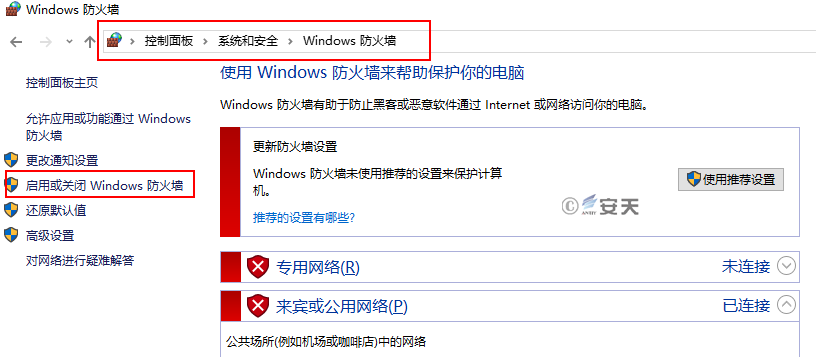 选择启动防火墙，并点击确定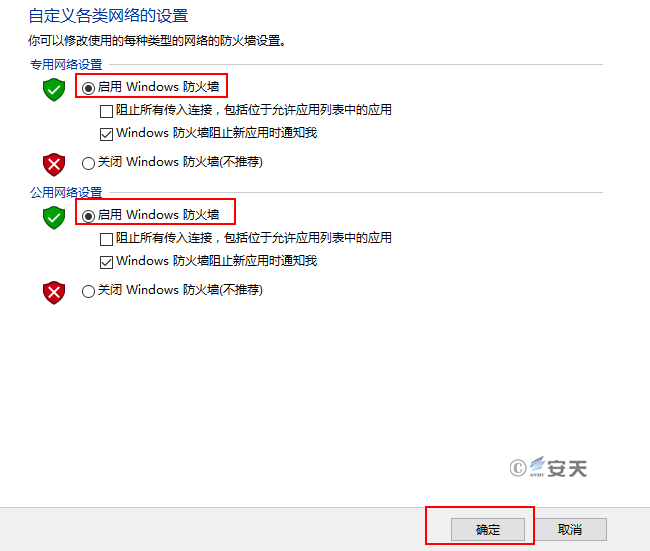 点击高级设置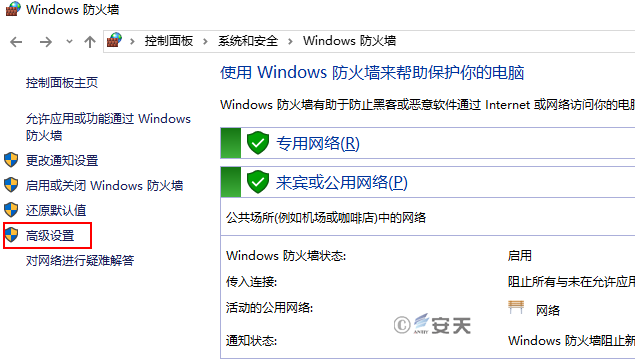 点击入站规则，新建规则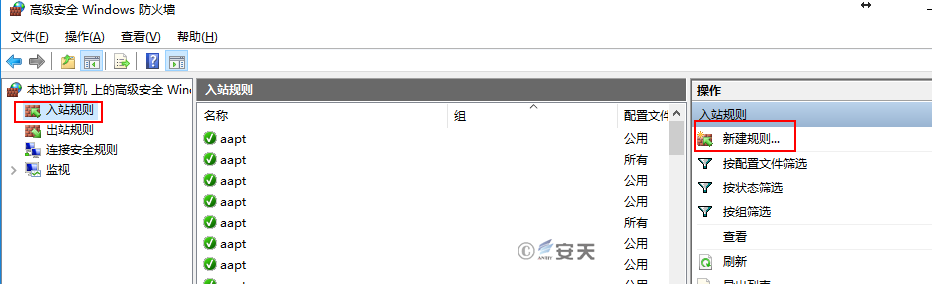 选择端口、下一步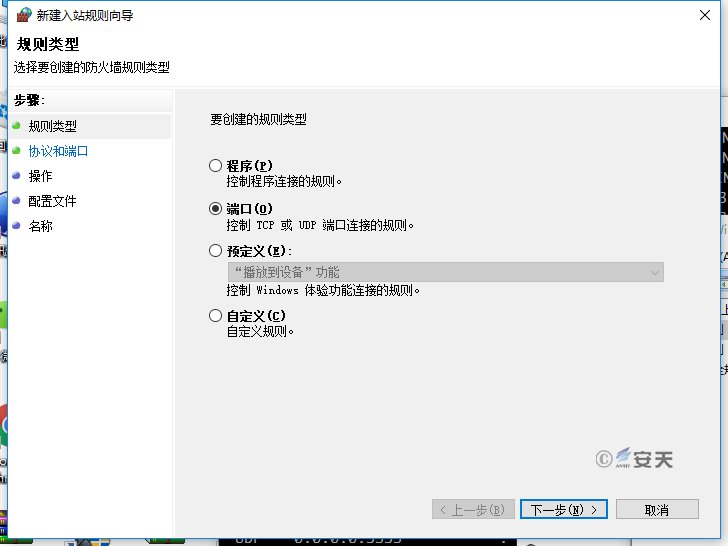 特定本地端口，输入445，下一步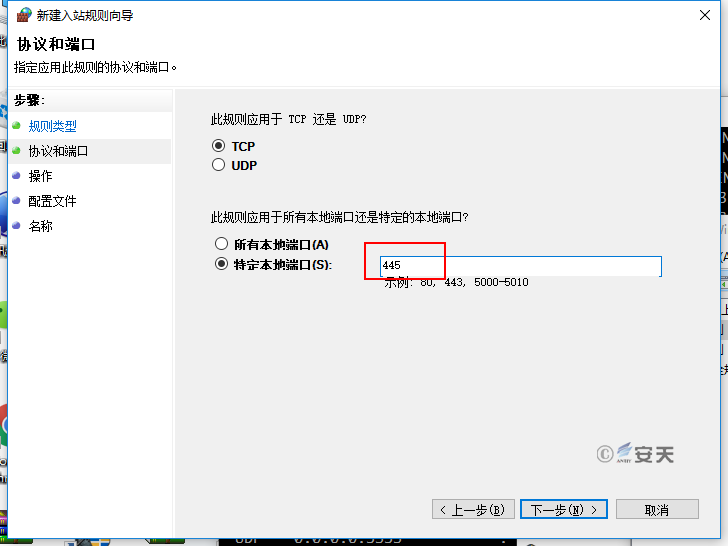 选择阻止连接，下一步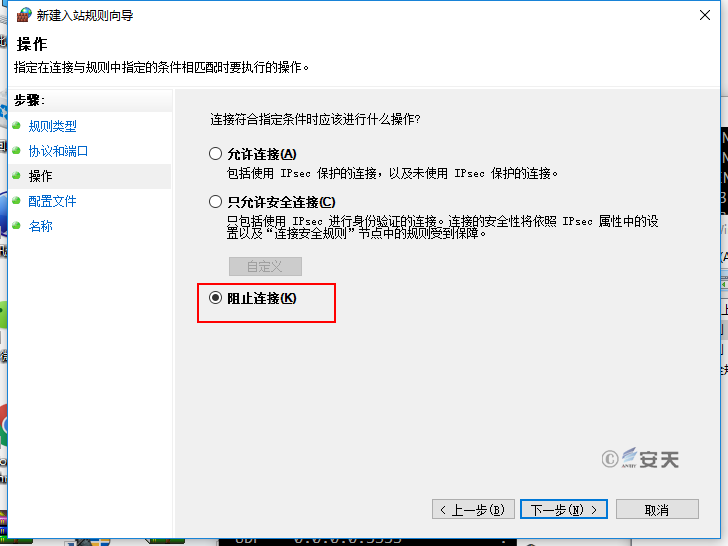 配置文件，全选，下一步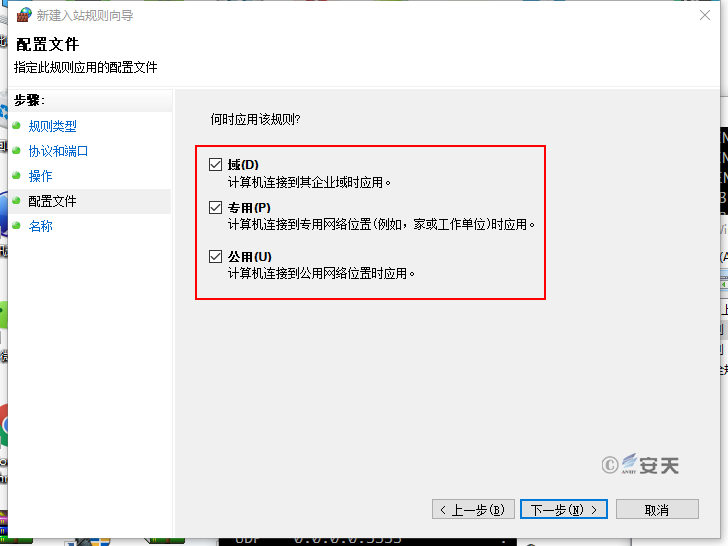 名称，可以任意输入，完成即可。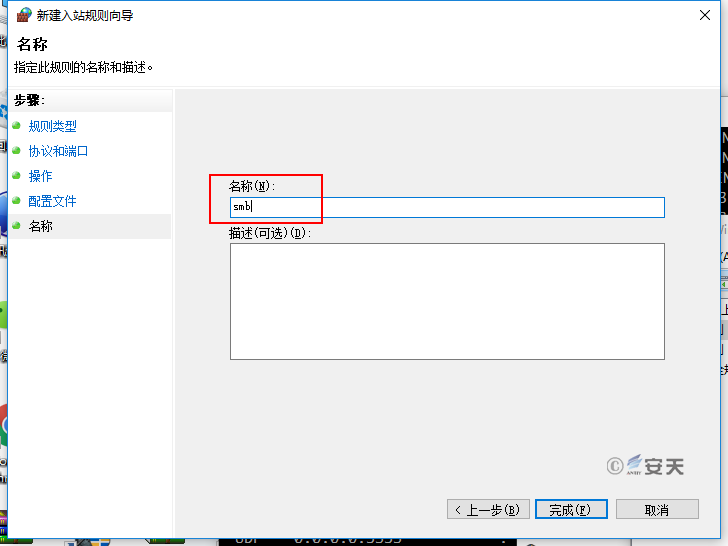 XP系统的处理流程依次打开控制面板，安全中心，Windows防火墙，选择启用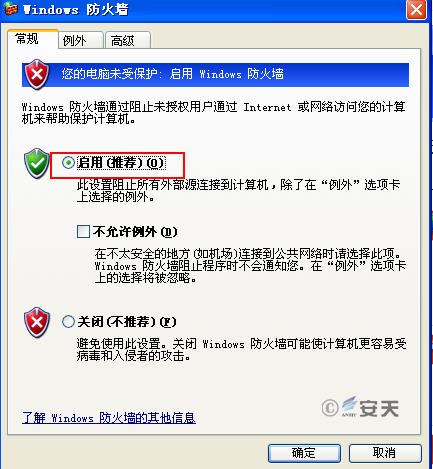 点击开始，运行，输入cmd，确定执行下面三条命令由于微软已经不再为XP系统提供系统更新，建议用户尽快升级到高版本系统。版权所有：安天安全研究与应急处理中心net stop rdr
net stop srv
net stop netbt